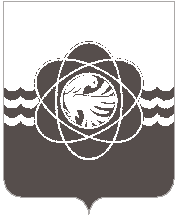  П О С Т А Н О В Л Е Н И ЕОт   26.09.2022                           №    754                                                                                  В соответствии с Порядком принятия решений о разработке муниципальных программ муниципального образования «город Десногорск» Смоленской области, их формирования и реализации, утвержденным постановлением Администрации муниципального образования «город Десногорск» Смоленской области от 21.02.2022 № 90, руководствуясь решением Десногорского городского Совета от 08.09.2022 № 271 «О внесении изменений в решение Десногорского городского Совета от 20.12.2021 № 218 «О бюджете муниципального образования «город Десногорск» Смоленской области на 2022 год и плановый период 2023 и 2024 годов», в целях приведения муниципальной программы в соответствие с действующими нормативными правовыми актами  Администрация муниципального образования «город Десногорск» Смоленской области постановляет:Внести в постановление Администрации муниципального образования «город Десногорск» Смоленской области от 31.12.2013 № 1219 «Об утверждении муниципальной программы «Управление муниципальными финансами муниципального образования «город Десногорск» Смоленской» (ред. от 31.12.2014 № 1564, от 16.11.2015 № 1247, от 17.03.2016       № 247, от 28.09.2016 № 1029, от 29.12.2016 № 1414, от 28.02.2017 № 185, от 25.04.2017 № 382, от 22.02.2018 № 185, от 27.07.2018 № 640, от 28.02.2019 № 219, от 27.05.2019 № 559, от 17.12.2019 № 1415, от 12.02.2020 № 109, от 18.03.2021 № 211, от 22.06.2021 № 581, от 07.09.2021 № 802, от 31.03.2022 № 206) следующие изменения:  В паспорте муниципальной программы «Управление муниципальными финансами муниципального образования «город Десногорск» Смоленской области»:	- в разделе 1. «Основные положения»  позицию: изложить в новой редакции:- в графе 3 раздела 2. «Показатели муниципальной программы» цифры «8428,0» заменить цифрами «5776,0»; - в разделе «4. Финансовое обеспечение муниципальной программы»: а) в графе 2 цифры «18378,6» заменить цифрами «18561,8»;б) в графе 3 цифры «5925,6» замерить цифрами «6108,8».В разделе «Стратегические приоритеты реализации муниципальной программы «Управление муниципальными финансами муниципального образования «город Десногорск» Смоленской области»:	- абзац 27 изложить в новой редакции: «Общий объем финансовых ресурсов, необходимых для реализации муниципальной программы, в 2014-2024 годах составит 57632,3 тыс. рублей за счет средств местного бюджета.»;	- в абзаце 28 цифры «57449,1» заменить цифрами «57632,3», позицию «- 2022 год – 5925,6 тыс.рублей;» заменить на «- 2022 год – 6108,8 тыс.рублей;».	1.3. В разделе 4 «Паспорта комплексов процессных мероприятий»:	В  паспорте комплекса процессных мероприятий «3. Повышение эффективности управления муниципальными финансами»:	- в графе 3 раздела 2. «Показатели реализации комплекса процессных мероприятий» цифры «8428,4» заменить цифрами «5776,0»;	- в графе 7 слова «Шатохина В.И.» заменить словами «Шатохина В.М.».	1.4. В разделе 5 «Применение мер муниципального регулирования в части налоговых льгот, освобождений и иных преференций по налогам и сборам в сфере реализации муниципальной программы»:	- в графе «Оценочный объем налогового расхода местного бюджета за 1-й год до начала очередного финансового года 2021» цифры «62,2» заменить цифрами «31,0».	1.5. В разделе 6 «Сведения о финансировании структурных элементов муниципальной программы»:	- в графе 5 цифры «18337,5» и «18378,6» заменить цифрами «18520,7» и «18561,8»;	- в графе 6 цифры «5911,9» и «5925,6» заменить цифрами «6095,1» и «6108,8»	 2. Отделу информационных технологий и связи с общественностью (Е.М. Хасько) разместить настоящее постановление на официальном сайте Администрации муниципального образования «город Десногорск» Смоленской области в сети Интернет.3.	Финансовому управлению муниципального образования «город Десногорск» Смоленской области (С.В. Потупаева) в течение 10 календарных дней разместить настоящее постановление на официальном сайте ГАС «Управление» через портал ГАС «Управление» в сети Интернет.Контроль исполнения настоящего постановления возложить на начальника Финансового управления муниципального образования «город Десногорск» Смоленской области С.В. Потупаеву.И.о. Главы муниципального образования «город Десногорск» Смоленской области                                    З.В. БриллиантоваО внесении изменений в постановление Администрации муниципального образования «город Десногорск» Смоленской области от 31.12.2013         № 1219 «Об утверждении муниципальной программы «Управление муниципальными финансами муниципального образования «город Десногорск» Смоленской области»Объемы финансового обеспечения за весь период реализации  Общий объем финансирования составляет 57449,1тыс. рублей, из них:средства местного бюджета – 57449,1 тыс. рублей;в том числе:этап I: 2014-2021 – 39070,5 тыс.рублей. из них:средства местного бюджета – 39070,5 тыс. рублей;этап II: 2022-2024- 18378,6 тыс.рублей.средства местного бюджета – 18378,6 тыс.рублей.Объемы финансового обеспечения за весь период реализации  Общий объем финансирования составляет 57632,3 тыс. рублей, из них:средства местного бюджета – 57632,3 тыс. рублей;в том числе:этап I: 2014-2021 – 39070,5 тыс.рублей, из них:средства местного бюджета – 39070,5 тыс. рублей;этап II: 2022-2024- 18561,8 тыс.рублей, из них:средства местного бюджета – 18561,8 тыс.рублей.